Памятка для родителей.В русском языке всего 33 буквы. 10 из них гласные буквы, 21 – согласные буквы, 2 знака (ь, ъ). Каждая буква обозначает звук, всего в русском языке 42 звука. 6 – гласных звуков, 36 – согласных звуков. Главное отличие звука от буквы в том, что буквы мы пишем, читаем, видим глазами. А звук мы можем только услышит ушами, закрыв глаза.Гласные буквы А, О, У, Э, Ы называются гласными буквами первого ряда. Гласные буквы Я, Ё, Ю, Е, И – гласные буквы второго ряда.Гласные буквы первого ряда и буква И (гласная буква второго ряда) обозначают по одному звуку. Гласная буква А обозначает гласный звук [а], гласная буква У обозначает гласный звук [у], буква О – звук [о], буква Э – звук [э], Ы, - [ы], И – [и].Когда пишем звуки, которые обозначают буквы, нужно прятать их в квадратные скобочки. Потому что без скобочек получается буква. Иногда буква обозначает другой звук. Например, в слове «вода» буква О обозначает звук [а]. В этом слове буквы В, О, Д, А. но звуки другие - [в, а, д, а]. Поэтому важно различать понятия «буква» и «звук». В скобочках написано, как мы слышим слово. Но если написать это слово без скобочек как слышим «вада», это уже грамматическая ошибка.Все гласные звуки [а, у, о, э, ы, и] обозначают красным цветом (красным кружочком).Хитрость гласных букв Я, Ю, Ё, Е второго ряда заключается в том, что иногда они обозначают два звука, а иногда один.Один звук они обозначают, когда стоят поле согласной буквы. Например, в слове «вес». Гласная буква Е стоит после согласной буквы В, поэтому будет обозначать один звук [э]. Нужно запомнить, что нет звуков [я, ю, ё, е]. Гласные буквы Я, Ю, Е, Ё после согласных в словах будут обозначать гласные звуки [а, у, э, о]. В слове «плюс» гласная буква Ю обозначает гласный звук [у]. В слове «лён» гласная буква Ё будет обозначать гласный звук [о]. В слове «мяч» Я – [а].Два звука гласные буквы Я, Ю, Е, Ё обозначают в нескольких случаях. Первый случай, когда эти гласные стоят в слове первыми. Например, в словах ЁРШ, ЯБЛОКО, ЮЛА, ЕГОР. Второй случай, когда перед этими гласными есть другие гласные. Например, в словах АЛЛЕЯ, БОЕЦ, ВОЮ, ПОЁТ. Третий случай, когда перед этими гласными есть Ъ (твёрдый знак) или Ь (мягкий знак). Например, ПОДЪЕЗД, ВЬЮГА, ПОДЪЁМ. В таких случаях к гласным звукам [а, у, э, о] добавляется мягкий согласный звук [й]. Тогда гласная буква Я будет обозначать звуки гласный [а] и согласный звук [й]. Буква Ю – звуки [й, у], буква Е – [й, э], буква Ё – [й, э]. Согласный звук [й] всегда мягкий, у него нет твёрдой пары, поэтому его всегда обозначают зелёным цветом, то есть зелёным кружочком с волнистой линией внутри него.Некоторые звуки согласных букв образуют друг с другом пары по твёрдости-мягкости, звонкости-глухости. Некоторые звуки не образуют пар, такие звуки называют непарные. У звуков, обозначающих буквами Й, Л, М, Н, Р, Х, Ц, Ч, Щ нет пар по звонкости-глухости. Звуки, обозначающие буквами Й, Л, М, Н, Р – звонкие, у них нет парного согласного глухого звука. Звуки, обозначающие буквами Х, Ц, Ч, Щ – глухие, у них нет парного звонкого согласного звука.Парные согласные по звонкости-глухости: Б – П, В – Ф, Г – К, Д – Т, З – С, Ж – Ш. Звуки данных букв одинаково образуются, поэтому и образуют пару. Звонкие согласные звуки обозначают буквы Б, В, Г, Д, Ж. А их глухие парные звуки обозначают буквы П, Ф, К, Т, Ш. Свою звонкость или глухость звуки никогда не могут поменять. Необходимо просто запомнить, какие из букв обозначают звонкие согласные звуки, а какие глухие звуки. Часто, в зашифрованных схемах, звонкие согласные звуки обозначают колокольчиком или звоночком, а глухие – наушниками или зачёркнутым звоночком.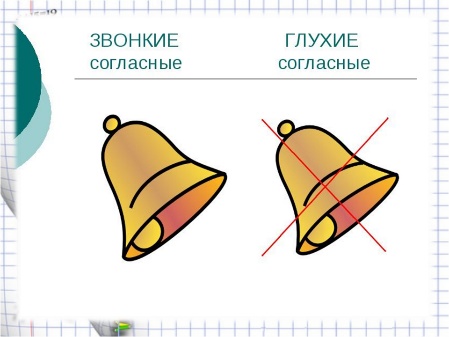 Твёрдый или мягкий звук обозначает согласная буква можно определить по гласным. Если после согласной буквы стоит гласная первого ряда (А, О, У, Э, Ы), тогда согласный звук твёрдый. А если гласная второго ряда, значит – мягкий. Например, в словах СОН, СЫН, СУП, СЭР, САМ согласная буква С будет обозначать согласный твёрдый звук [с], потому что после этой буквы гласные первого ряда. А в словах СЯДУ, СЕЛ, ВСЁ, СИР, СЮРПРИЗ согласная буква С будет обозначать мягкий звук [с'], потому что после этой буквы гласные второго ряда. Звуки [с] и [с'] называются парными, так как образуются одинаково и образуют пару по мягкости-твёрдости.Также твёрдый или мягкий звук обозначает согласная буква можно определить по мягкому и твёрдому знаку. Мягкий знак есть после мягких согласных, а нет его после твёрдых согласных. Твёрдый знак есть после твёрдых согласные, и его нет после мягких согласных.Есть согласные звуки, которые не образуют пары по мягкости-твёрдости. Буквы Ж, Ш, Ц обозначают только твёрдые звуки. Они не могут стать мягкими, если после них будут гласные второго ряда. Эти буквы всегда обозначают согласные твёрдые звуки. А буквы Й, Ч, Щ – всегда обозначают мягкие согласные звуки, даже если после них гласные первого ряда. У них нет твёрдой пары, они всегда мягкие.Согласные твёрдые звуки обозначают синим цветом или синим кружочком с прямой линией внутри него. А согласные мягкие звуки, как говорилось ранее, зелёным цветом, то есть зелёным кружочком с волнистой линией внутри него.Так, давая характеристику звукам в словах, называть необходимо описывать их со всех сторон звучания. Если необходимо описать гласный звук, то у него только две характеристики. А согласный звук нужно характеризовать по звонкости-глухости, твёрдости-мягкости, парности-непарности. Например, слово УТКА. Буква У в этом слове обозначает звук [у], этот звук гласный, ударный. Буква Т – звук [т] – согласный, твердый, парный по звонкости-глухости, глухой. Буква К – звук [к] – согласный, твердый, парный по звонкости-глухости, глухой. Буква А – звук [а] – гласный, безударный. Схема слова выглядела бы так: красный кружок, синий кружок, синий кружок, красный кружок.Таким образом, для того что бы понять особенности русского языка, что-то нужно просто запомнить. А остальное становится понятным. Желаю удачи!АУОЭЫЯЮЁЕИ